Content of the Market ConsultationSolactive AG has decided to conduct a Market Consultation with regard to replacement of the data source used to compute several datapoints of the selection process in the following Indices (the ‘Indices’). Rational for Market ConsultationThe data from different sources is used for the selection of the indices above, Thomson IBES being one of them. Due to licensing restrictions, this data source (Thomson IBES) will no longer be available for use in above listed Solactive Indices in the future.Henceforth, the data source ‘Thomson IBES‘ will be replaced by ‘Factset’.  The data points of Factset shall reflect identical financial ratios as Thomson IBES. As these financial ratios are estimated values, however, a deviation may occur which could lead to a different result in determining the index components compared to using the Thomson IBES data source. The index guidelines for the above listed Indices explicitly mention Thompson IBES as the data. Accordingly, the index guidelines will be amended to reflect such replacement of the data source. Feedback on the proposed changesIf you would like to share your thoughts with Solactive, please use this consultation form and provide us with your personal details and those of your organization.Solactive is inviting all stakeholders and interested third parties to evaluate the proposed changes to the Methodology for the above-mentioned Indices and welcomes any feedback on how this may affect and/or improve their use of Solactive indices. Consultation ProcedureStakeholders and third parties who are interested in participating in this Market Consultation, are invited to respond until Friday, 30th August 2019, noon (CEST).Please send your feedback via email to compliance@solactive.com, specifying “Market Consultation Replacement of Data Source” as the subject of the email, or via postal mail to:	Solactive AGPlatz der Einheit 1, 60327 FrankfurtGermany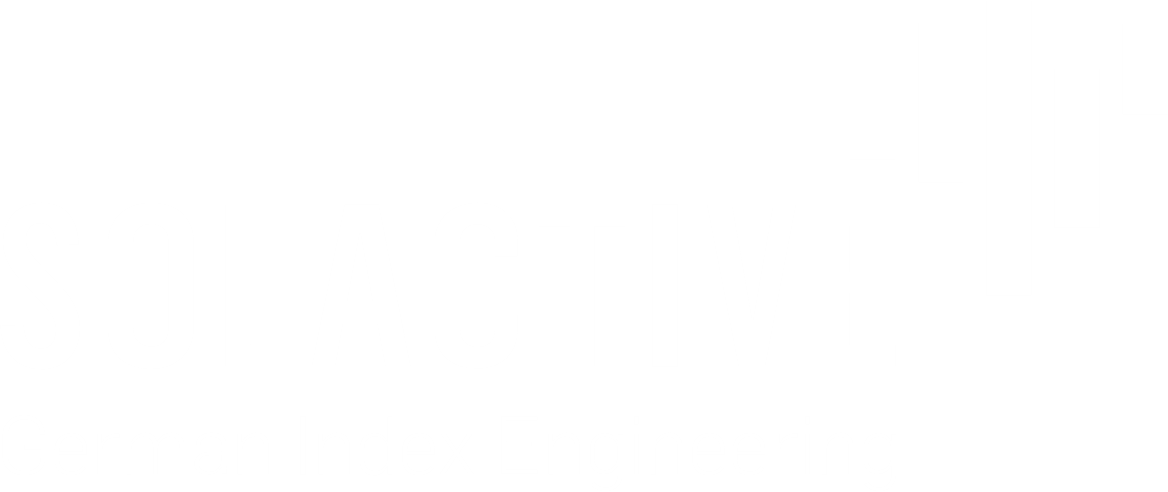 NameRICISINSOLACTIVE ETHICAL EUROPE EQUITY INDEX 2.SOLEEE2DE000SLA0D26ETHICAL US EQUITY INDEX.SOLEUSDE000SLA6US0SOLACTIVE EUROPE 50 LOW RISK INDEX.SOLEU50DE000SLA5EU2SOLACTIVE US 50 LOW RISK INDEX.SOLUS50DE000SLA5US2SOLACTIVE POWER FACTORTM HIGH DIVIDEND PR INDEX.SOLWBIYPDE000SLA2T34SOLACTIVE POWER FACTORTM HIGH DIVIDEND GTR INDEX.SOLWBIYTDE000SLA2T42SOLACTIVE EUROPE FOCUS INDEX (GTR).SOLEFGTRDE0123456789SOLACTIVE EUROPE FOCUS INDEX (PR).SOLEFDE000SLA2BW1SOLACTIVE FOCUS US (GTR).SOLFUSTRDESOLFUSTR01SOLACTIVE FOCUS US (PR).SOLFUSDE000SLA2282EUROPEAN CLIMATE CHANGE ESG.SOLECCEDE000SLA1G06EUROPEAN CLIMATE CHANGE ESG GTR.ECCEGTRDE000SLA1G14EUROPEAN CLIMATE CHANGE ESG NTR.ECCENTRDE000SLA1G22Solactive Tradable European Earnings Momentum Factor Gross Total Return Index.STEFEMGTDE000SLA4ZA2Solactive Tradable European Earnings Momentum Factor Net Total Return Index.STEFEMNTDE000SLA3363Solactive Tradable European Earnings Momentum Factor Price Return Index.STEFEMPRDE000SLA3314Solactive Tradable European Low Beta Factor Gross Total Return Index.STEFLBGTDE000SLA4Y84Solactive Tradable European Low Beta Factor Net Total Return Index.STEFLBNTDE000SLA3348Solactive Tradable European Low Beta Factor Price Return Index.STEFLBPRDE000SLA33Z2Solactive Tradable European Price Momentum Factor Gross Total Return Index.STEFPMGTDE000SLA4Y92Solactive Tradable European Price Momentum Factor Net Total Return Index.STEFPMNTDE000SLA3355Solactive Tradable European Price Momentum Factor Price Return Index.STEFPMPRDE000SLA3306Solactive Tradable European Quality Factor Gross Total Return Index.STEFQUGTDE000SLA4Y76Solactive Tradable European Quality Factor Net Total Return Index.STEFQUNTDE000SLA3330Solactive Tradable European Quality Factor Price Return Index.STEFQUPRDE000SLA33Y5Solactive Tradable European Value Factor Gross Total Return Index.STEFVAGTDE000SLA4Y68Solactive Tradable European Value Factor Net Total Return Index.STEFVANTDE000SLA3322Solactive Tradable European Value Factor Price Return Index.STEFVAPRDE000SLA33X7SOLACTIVE M&A EUROPE TOTAL RETURN INDEX.SOLMNADE000SLA16H5GLOBAL MEGATRENDS INDEX.MTRENDSDE000SLA1F56GLOBAL MEGATRENDS INDEX (USD).MTRENDSUDE000SLA1GC4GLOBAL MEGATRENDS INDEX NTR.MTRENDSNTRDE000SLDUMMYSOLACTIVE GLOBAL MEGATRENDS SELECT INDEX.MTRESELDE000SLA2AQ5SOLACTIVE GLOBAL MEGATRENDS SELECT INDEX TR.MTRESELTDETEST000002SOLACTIVE MEGATRENDS US-EU INDEX.MTRUSEUDE000SLA16E2SOLACTIVE MEGATRENDS US-EU INDEX NTR.MTRUSEUTMTRUSEUT0001SOLACTIVE EUROPEAN HIGH DIVIDEND LOW VOLATILITY INDEX.SOLEHDLVDE000SLA0PB9SOLACTIVE US ENERGY INFRASTRUCTURE MLP INDEX PR.SOLEIMPRDE000SLA8US6SOLACTIVE US ENERGY INFRASTRUCTURE MLP INDEX TR.SOLEIMLPDE000SLA9US4SOLACTIVE US ENERGY INFRASTRUCTURE MLP 30 INDEX .SOLMUS30 DE000SLA11R5Solactive Megatrends Europe Index NTR.SOLMTEUNDE000SLA6VW0Solactive Megatrends Europe Index PR.SOLMTEUPDE000SLA6VV2Solactive Megatrends Europe Index TR.SOLMTEUTDE000SLA6VX8SOLACTIVE EUROPEAN DEEP VALUE SELECT 50 GROSS TOTAL RETURN INDEX.SOLEDVSGDE000SLA1C26SOLACTIVE EUROPEAN DEEP VALUE SELECT 50 NET TOTAL RETURN INDEX.SOLEDVSNDE000SLA1C34SOLACTIVE EUROPEAN DEEP VALUE SELECT 50 INDEX.SOLEDVSPDE000SLA0252SOLACTIVE US DEEP VALUE SELECT 50 GROSS TOTAL RETURN INDEX.SOLUDVSGDE000SLA3J84SOLACTIVE US DEEP VALUE SELECT 50 GROSS TOTAL RETURN INDEX.SOLUDVSNDE000SLA3J76SOLACTIVE US DEEP VALUE SELECT 50 GROSS TOTAL RETURN INDEX.SOLUDVSPDE000SLA3J68SOLACTIVE DEEP VALUE WORLD MV GTR INDEX.SOLWDVGDE000SLA2ZA6SOLACTIVE DEEP VALUE WORLD MV NTR INDEX.SOLWDVNDE000SLA2Y94SOLACTIVE DEEP VALUE WORLD MV PR INDEX.SOLWDEEPDE000SLA2Y86Solactive Deep Value World MV ex-DA GTR Index.SOWDEEXGDE000SLA5WT6Solactive Deep Value World MV ex-DA NTR Index.SOWDEEXNDE000SLA5WU4Solactive Deep Value World MV ex-DA PR Index.SOWDEEXPDE000SLA5WV2Solactive Europe Dividend Stability Index.SOLDSTABDE000SLA3WL8Solactive Europe Dividend Stability Index - GTR.SOLDSTAGDE00SOLDSTAGSolactive Europe Dividend Stability Index - NTR.SOLDSTANDE000SLA8LZ0SOLACTIVE EUROZONE EXPORTERS STRATEGY INDEX.SOLEZESDE000SLA1B35SOLACTIVE EUROZONE EXPORTERS STRATEGY INDEX PR.SOLEZESPDE000SLA1B27SOLACTIVE US HIGH DIVIDEND LOW VOLATILITY INDEX TR.SOLHDLVTDE000SLA1DV1SOLACTIVE GLOBAL INFRASTRUCTURE HIGH INCOME INDEX.SOLINFRADE000SLA23E8SOLACTIVE GLOBAL INFRASTRUCTURE HIGH INCOME INDEX TR.SOLINFRTDE000SLA23G3SOLACTIVE US SMALL CAP HIGH DIVIDEND INDEX.SOLSMHDDE000SLA0UG8SOLACTIVE US SMALL CAP HIGH DIVIDEND INDEX TR.SOLSMHDTDE000SLA0UJ2SOLACTIVE US HIGH DIVIDEND LOW VOLATILITY INDEX.SOLHDLVDE000SLA2DV9CLIMATE CARE GTR INDEX.CAREGTRDE000SLA1AH6CLIMATE CARE NTR INDEX.CARENTRDE000SLA1AF0ETHICAL EUROPE CLIMATE CARE EQUITY INDEX.SOLCAREDE000SLA03W2SOLACTIVE QUALITY OF LIFE SELECT 40 INDEX.SOLQLIFEDE000SLA2F63NameFunctionOrganizationEmailPhoneConfidentiality (Y/N)Should you have any additional questions regarding the consultative question in particular, please do not hesitate to contact us via above email address.